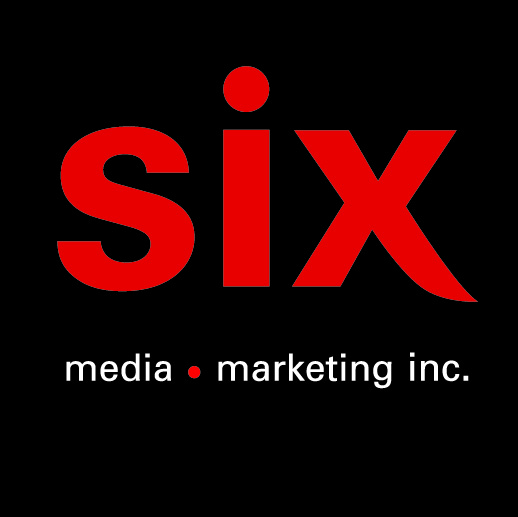 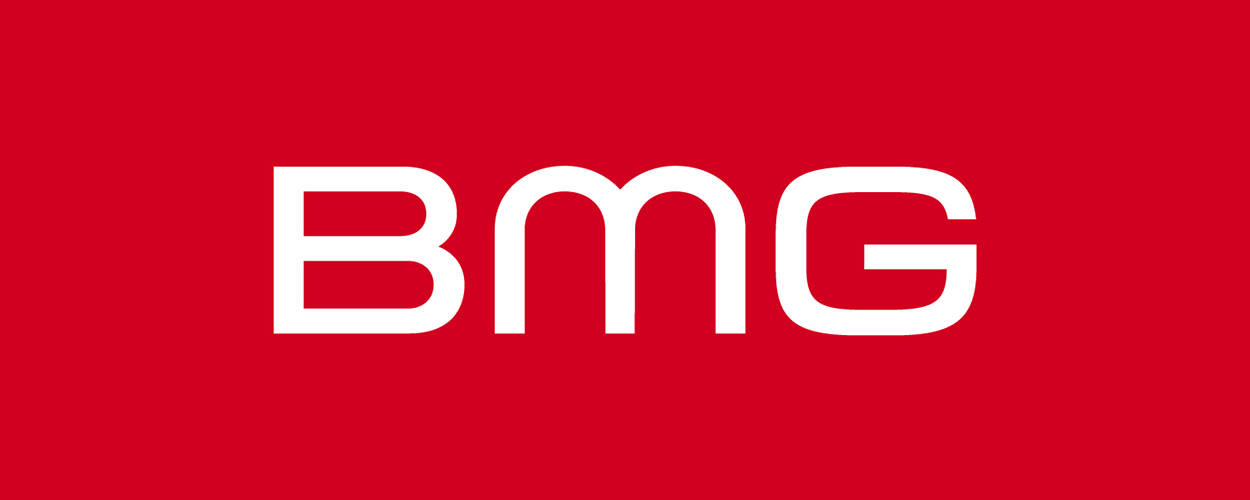 Julian LennonLucky Ones – Nouvel extrait de l’album JUDE à paraître le 9 septembre via BMGMontréal, août 2022 - Julian Lennon partage aujourd’hui l’extrait « Lucky Ones » tiré de l’album Jude à paraître le 9 septembre et réalisé par Julian Lennon et Justin Clayton. La pièce capture la capacité de Lennon à inspirer l'espoir et l'unité avec son refrain accrocheur qui rappelle que nous sommes les « Lucky Ones », alors que sa passion pour l'action climatique se manifeste avec un texte appelant à une révolution - « I feel a change is coming, I know/A new revolution’s knocking on my door/I feel a change is coming, so strong/It might not be forever, but I know that we’re the lucky ones… »Julian Lennon a jusqu'à présent fait paraître quatre chansons tirées de Jude : « Every Little Moment », « Freedom », « Breathe » et « Save Me » sur les plateformes numériques. Jude Tracklisting:Save MeFreedomEvery Little MomentNot One NightLove Don’t Let Me DownRound and Round AgainLove Never DiesBreatheLucky OnesStayGaia ft. Paul Buchanan & Elissa LauperJulian Lennon a toujours eu l'impression d'observer la vie différemment, peut-être parce que son parcours de vie a été si inhabituel. À l’évidence, car il révèle au spectateur son sens aigu de la composition et son don pour capturer un moment intime. Julian cherche à décrire son parcours personnel en tant qu'artiste au milieu d'expériences de vie uniques.Né à Liverpool, en Angleterre, Julian Lennon a commencé sa trajectoire artistique à un jeune âge avec un don inhérent pour jouer des instruments de musique. Ces capacités allaient bientôt s'étendre aux arts cinématographiques et visuels. En tant qu'observateur de la vie sous toutes ses formes, Julian a développé son expression personnelle à travers des médiums tels que la musique, la réalisation de films documentaires, la philanthropie et la photographieEn 2015, par l'intermédiaire de la White Feather Foundation, Lennon a lancé The Cynthia Lennon Scholarship for Girls, un programme de bourses pour les filles au Kenya. Depuis lors, la Fondation a attribué plus de 40 bourses à des filles à travers l'Afrique et, en 2021, a étendu la bourse aux étudiants en art aux États-Unis. En septembre 2020, Lennon a reçu le CC Forum Philanthropy Award à Monaco. Ce même mois, il a été nommé lauréat du prix interculturel et artisan de la paix 2020 du Centre de l'UNESCO pour la paix.En tant qu'auteur, Lennon a publié plusieurs livres, dont la trilogie Touch the Earth, Heal the Earth et Love the Earth, achevée en 2019 qui s’est retrouvée sur la liste des meilleurs vendeurs du New York Times; et le roman graphique pour enfants The Morning Tribe en 2021. Cette même année, Lennon a également reçu le World Literacy Award pour son travail de promotion de l'alphabétisation par le biais du WFF.Source : BMGInformation : Simon Fauteux